Конспект индивидуального занятия по автоматизации звука «Р» с детьми старшего дошкольного возрастаСоставитель: учитель-логопедМещененкова Ирина НиколаевнаПредлагаю вашему вниманию конспект индивидуального занятия, содержащий эффективные и увлекательные приемы по автоматизации звука "Р". Представленный материал может быть использован полностью в течение одного занятия или же частично, в зависимости от «зоны ближайшего развития» ребенка. Кроме того каждая из дидактических игр может использоваться в индивидуальной работе отдельно, исходя из того на каком уровне у ребенка необходима автоматизация звука.Задачи: -коррекционно-образовательные - закрепить в отраженном  проговаривании и за педагогом звук «Р» в прямых слогах, в словах с прямым слогом, во фразе со словами с прямым слогом, в чистоговорках; - закреплять гласные звуки их символы;- продолжать формировать умения образовывать прямые слоги;- упражнять в образовании существительных в дательном падеже, в согласовании с числительными;- развивать умения делить фразу на слова;- обогащать активный словарь;-коррекционно-развивающие - развивать сукцессивные функции (вырабатывать способность к удержанию в памяти плана действий в заданной последовательности и его реализации);  - развивать пространственные представления (понятия слева, справа, над, под, между, верхний (нижний) левый (правый) угол);- развивать тактильные ощущения; концентрацию внимания;- развивать фонематическое восприятие;- развивать мелкую моторику, умения распределять силу руки в зависимости от веса предмета. -коррекционно-воспитательные - воспитывать внимание к собственной речи, желание произносить звуки правильно.Словарная работа: согласный звук, твердый звук, звонкий звук, жонглёры, ракушка, карандаш, баран, рожки, робот, рыжик, баранка, перо, ручка. Оборудование: - зеркало, схема характеристики звуков, - телефон, карточки с рядами звуков, - мешочек 300 гр., мячик су-джок, набивной мячик, мешочек 100 гр., теннисный мячик, балансир, картинки с цифрами, - короб «Радуга» с предметами (ракушка, карандаш, баран, рожки, робот, рыжик, баранка, перо, ручка), - массажный коврик, два эспандера, кочка-полусфера, 3 ладошки разной фактуры, простые карандаши,- песочные часы на 1 минуту.Ход занятия Список использованной литературыКорнев А.Н. Нарушения чтения и письма у детей: Учебно-методическое пособие. - СПб.: МиМ, 1997. - 286 с. https://pedlib.ru/Books/1/0306/1_0306-179.shtml#book_page_top Материалы семинара Н.Г. Шутовой логопеда-дефектолога, руководителя сети логопедических центров "Академия речи" в Ульяновске и Санкт-Петербурге по теме: «Секреты логоритмики с элементами нейрогимнастики и биоэнергопластики в работе с детьми и взрослыми с речевой патологией».Яндекс картинки https://www.yandex.ru/images/search?from=tabbar&text=https%3A%2F%2Fvk.com%2Fmarket-188415272%3Fw%3Dproduct-188415272_5569660%252Fquery Этап занятияСодержание занятияПримечания 1.Орг. момент.- Какой звук в предложении слышится чаще других?БАРАБАНЩИК ГРОМКО БАРАБАНИТ.- Давай поиграем со звуком Р.2.Основная частьРазбор артикуляции, характеристика звука- Когда произносим звук  Р, Рь, какое положение принимают губы. Зубы, язык?- губы свободны; зубы сближены; кончик языка поднят вверх и вибрирует; воздушная струя идет по середине, встречает преграду; горлышко «работает». - Какой звук Р? - согласный, звонкий, твердый.2.Основная частьИзолированное произношениеИгра «Ладушки»На каждый удар в ладоши, ребенок произносит звук Р.2.Основная частьАвтоматизация в слогах Игра «Телефон»- Предлагаю позвонить маме, пусть она послушает, как ты произносишь звук Р.- Номер телефона состоит из символов, изображенных на карточке. Добавляй вначале к символу гласного звука звук Р и набирай номер. - Я слышу, что мама ответила, порычи маме в трубку.- Теперь позвони папе, но я знаю только начало номера. Как ты думаешь, что дальше?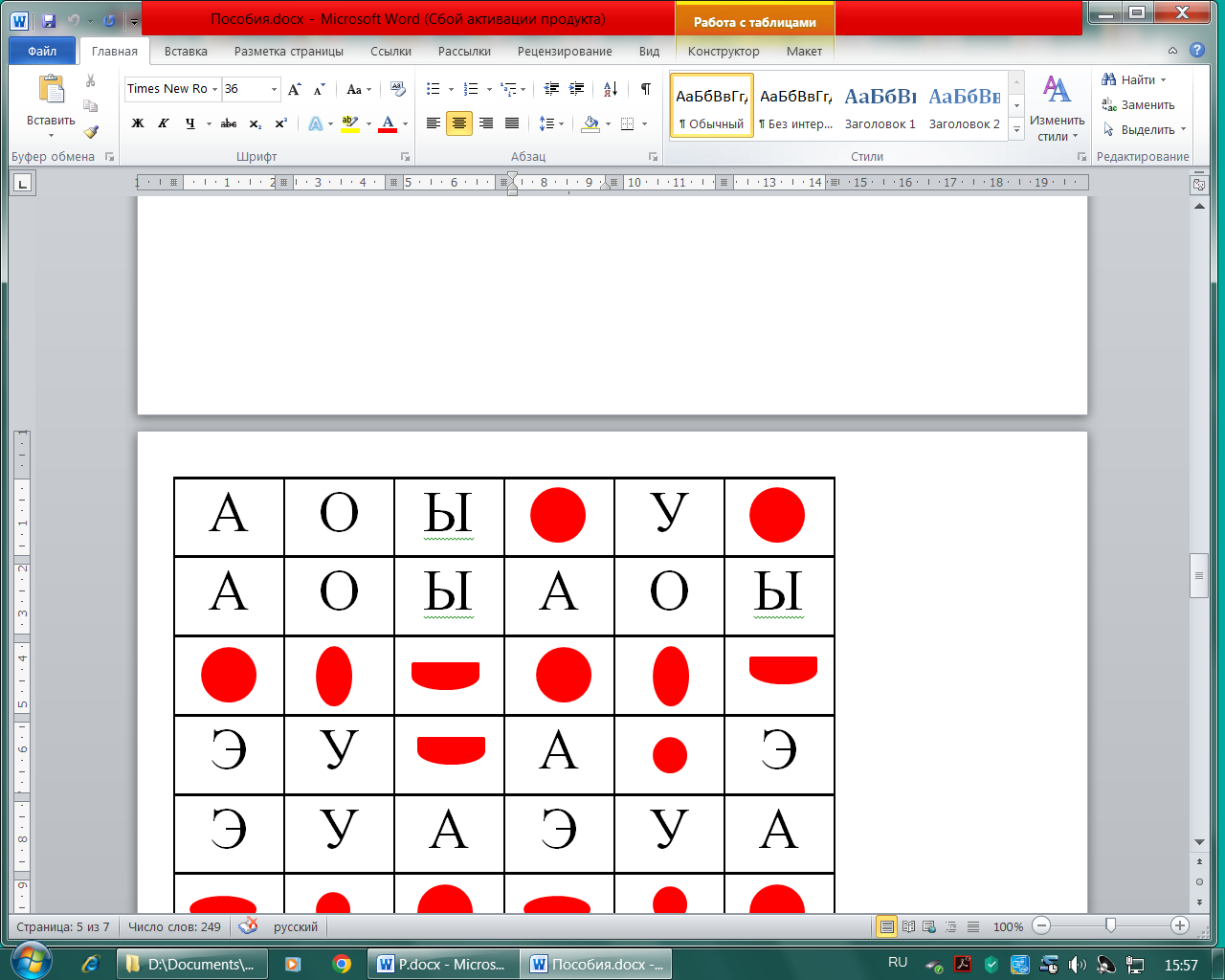 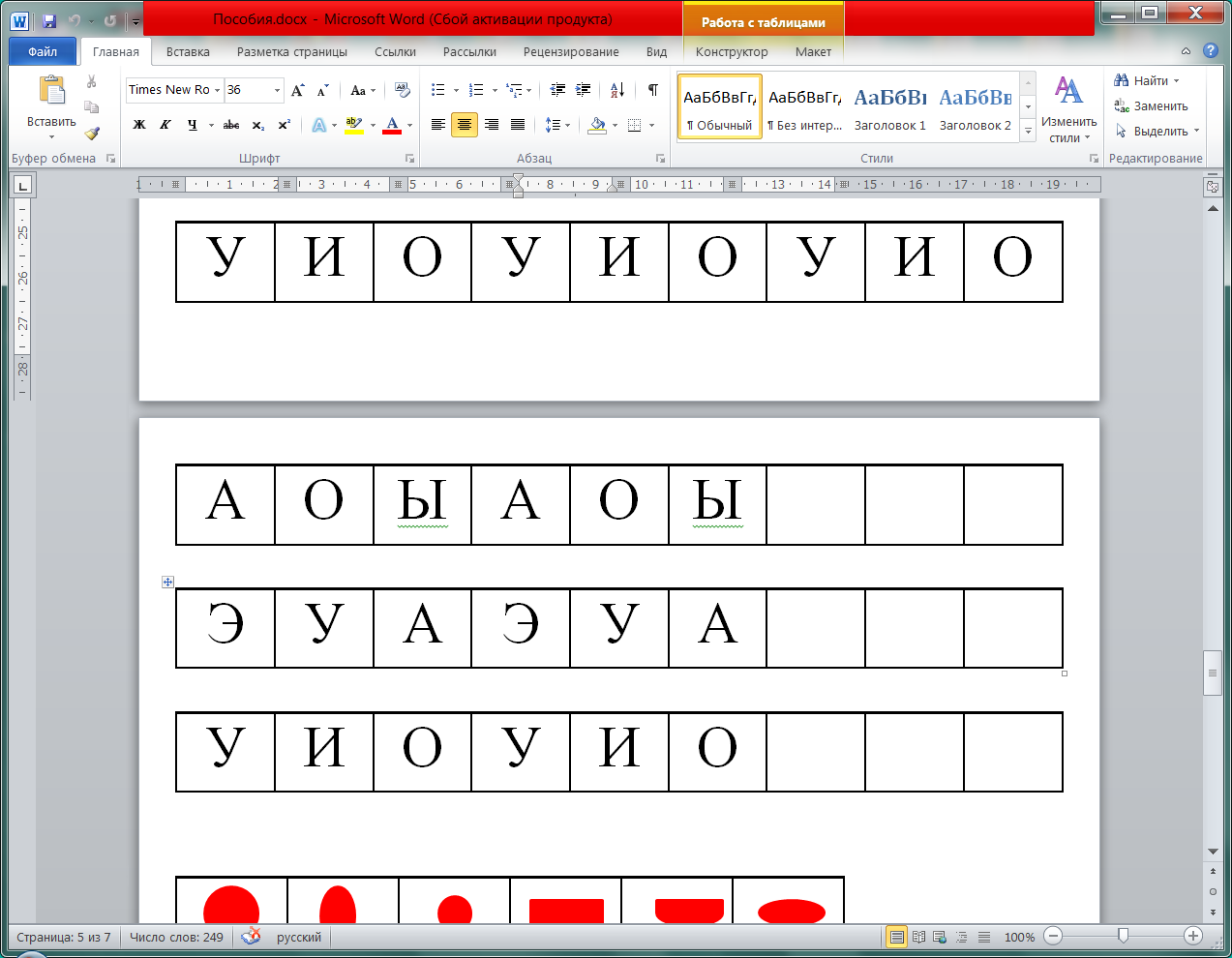 Наборный диск телефона вместо цифр имеет символы гласных звуков в определенной последовательности.2.Основная частьАвтоматизация в словахИгра на балансире «Жонглеры»- Стоя на балансире, подкидывай предмет и называй картинку столько раз, сколько указывает цифра.- Теперь иди в обратную сторону, подкидывай предмет 1 раз и называй, сколько предметов, например, 5 рыб.Игра с коробом «Радуга»- У меня есть интересная шкатулка с крышечками. Роки положил в шкатулку самые ценные вещи. Посмотрим?- Открой крышку в правом верхнем углу и назови предмет.- Открой ту крышку, которая между красной и зеленой крышками. - Открой крышки с левой стороны и назови предметы.- Открой крышку, которая под (над) серой крышкой.- Открой крышки в среднем столбике. Автоматизация во фразе- Назови все предметы по порядку. Начинай отвечать со слов: Роки радуется … чему? - Закрой зеленой крышкой тот предмет, который растет в лесу.- Повтори все предложение.Кто плавает в воде?        Чем можно писать?У кого есть рога?            Что можно есть?То чем покрыто тело птиц?Что бывает разноцветным?Кто выполняет команды?Предметы:мешочек 300 гр., мячик су-джок, набивной мячик, мешочек 100 гр., теннисный мячик.Предметы:Ракушка, карандаш, баран, рожки, робот, рыжик, баранка, перо, ручка. 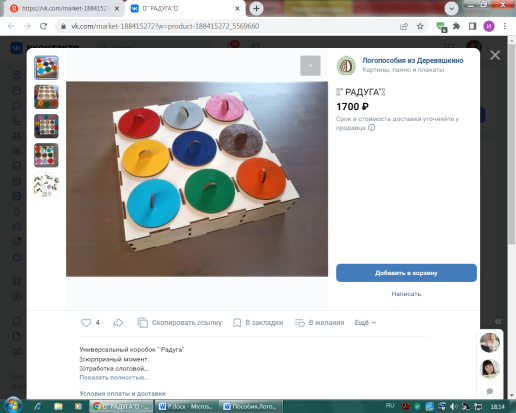 Роки радуется ракушке.Рыжик растет в лесу.ФизминуткаРа-ра-ра - марширует детвора.                      Дети маршируют. Ру-ру-ру - встанем рано поутру.          Тянутся на носочках вверх. Ро-ро-ро - насыпай песок в ведро.       Выполняют наклоны вниз. Ры-ры-ры - надуваем мы шары.      Делают большой круг руками. Ры-ры-ры - у нас чистые дворы.             Разводят руки в стороны.Ребенок выполняет движения по текстуАвтоматизация в читоговоркахИгра «Волшебные тропинки»Ребенок идет по тропинке, проговаривает чистоговорку и прикладывает руки на предметы.Ру-ру-ру - встанем рано поутру. Ры-ры-ры - надуваем мы шары.      Тропинка:массажный коврик (обе ладони), два эспандера (кулачки), две ладошки перекрест, кочка-полусфера (обе ладони), правая ладошка, левая ладошка.Игры с буквой Показ буквы- Из каких элементов состоит буква?Прописывание буквы в воздухе, на ладошке.- Найди и зачеркни все неправильные буквы Р. У тебя 1 минута.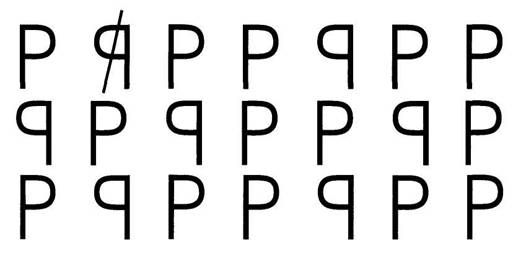 3. Итог- С каким звуком играли?- Расскажи, какой он?